ChuťPostup:
0. NABERTE SI DO VÍČKA 1 LŽIČKU JEDNOHO ROZTOKU
1. Namočte tyčinku do jednoho z roztoků ve víčku 
2. Dotkněte se u pozorovaného subjektu sektoru na vnímání sladkého
3. Zapište odpověď pozorovaného subjektu
4. Znovu namočte tyčinku do stejného roztoku
5. Dotkněte se u pozorovaného subjektu sektoru na vnímání slaného
6. Zapište odpověď pozorovaného subjektu
7. - 42. Opakujte se sektorem na kyselost a hořkost
             Následně opakujte s dalšími 2 roztoky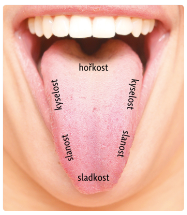 ČichZrakV oku máme 2 typy receptorů vlnové délkyT_________, které vnímají __________   _________Č_______, které vnímají 3 ________ : č__________, m________ a z__________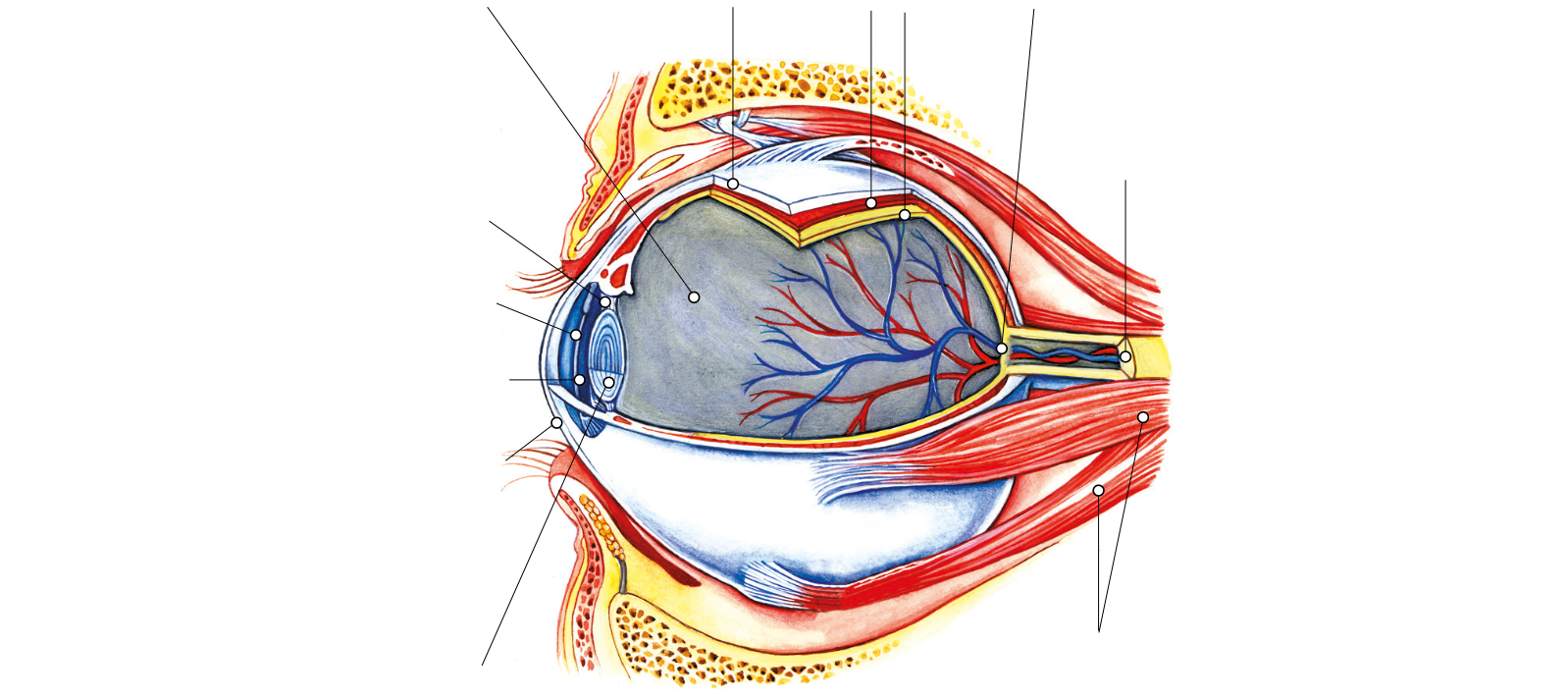 SluchZaznamenejte si rozsah frekvencí, které slyšíte:



K čemu v rámci sluchu slouží ušní boltec:
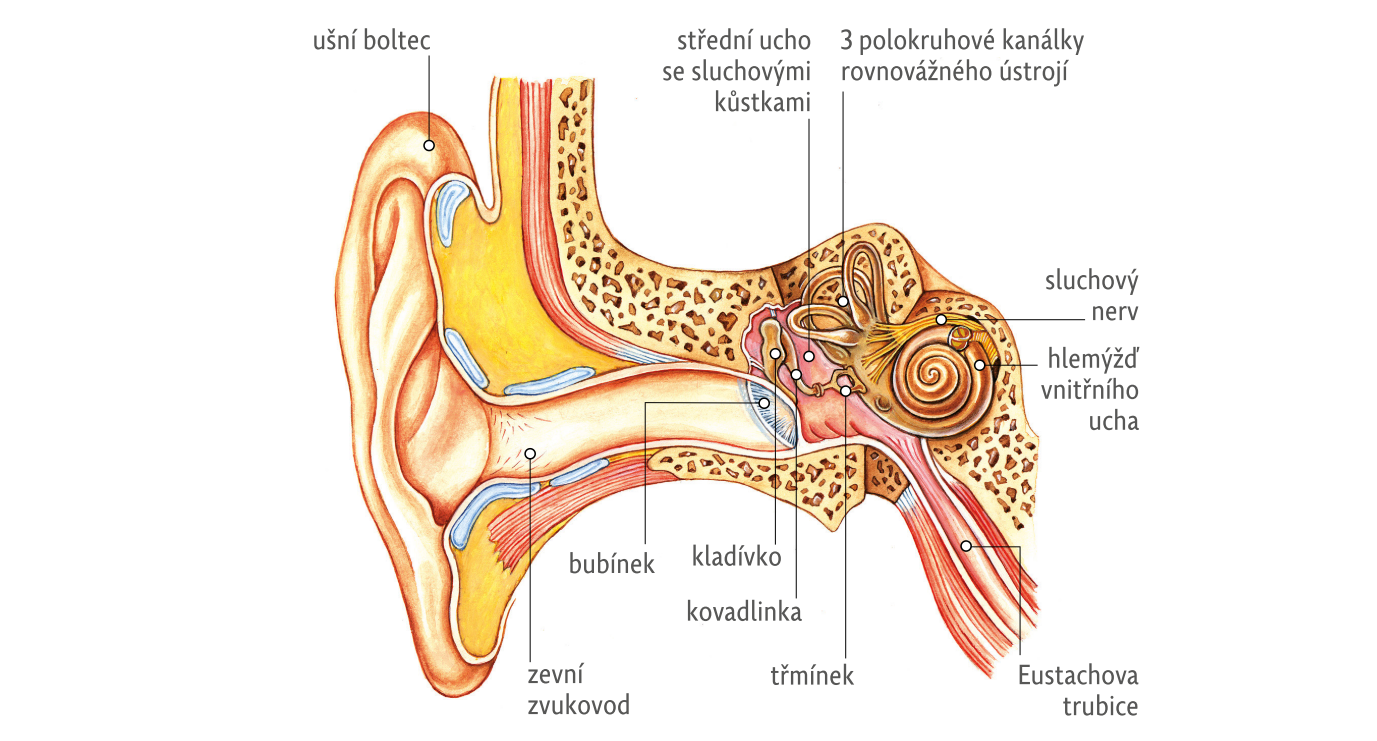 Vysvětlete funkci 3 ušních kůstkek (kladívko, kovadlinka a třmínek):


Popište na jakém principu funguje vnímání zvuku v hlemýždi vnitřního ucha:VzorekSektor: SladkostSektor: SlanostSektor: KyselostSektor: HořkostCitrónkaRoztok cukruRoztok soliOznačeníNe/Příjemný odérJako co to je cítit?Je to po snězení zdraví škodlivé?Název 
(Určíme si společně)ABCD